1.09.22. В целях реализации программы «Патриотическое воспитание учащихся»,  а также  согласно Стандарту, церемония поднятия Государственного флага РФ в школе осуществляется в начале каждой учебной недели перед первым учебным занятием (уроком), а церемония спуска Государственного флага РФ — в конце каждой учебной недели по окончании последнего учебного занятия (урока)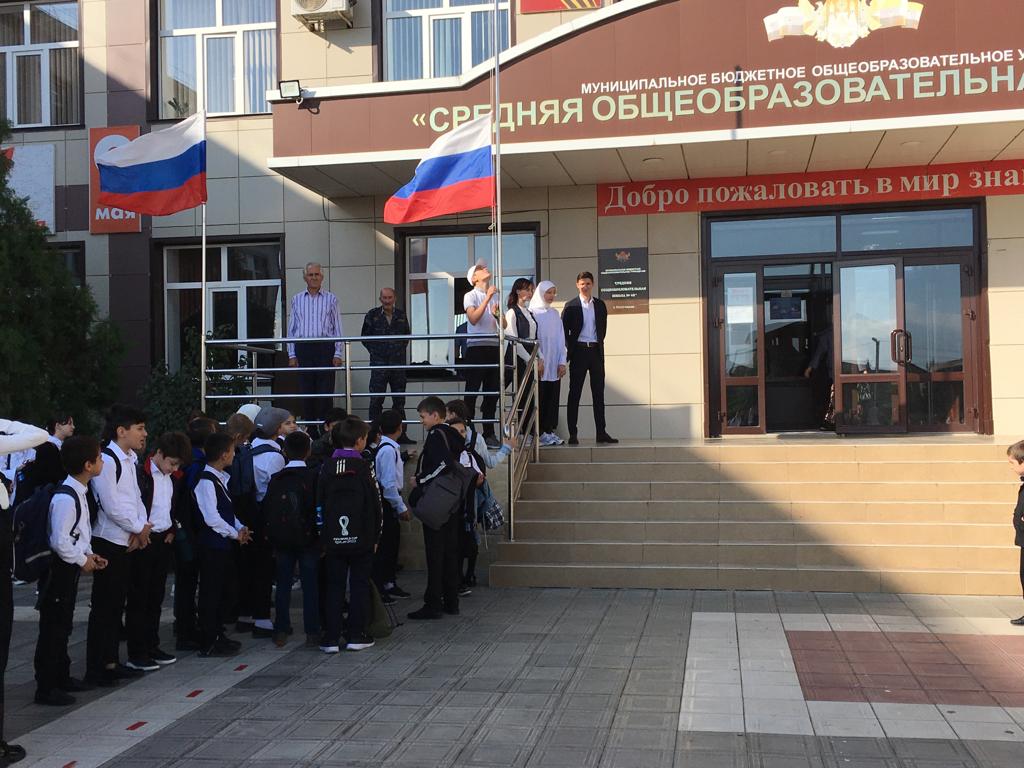 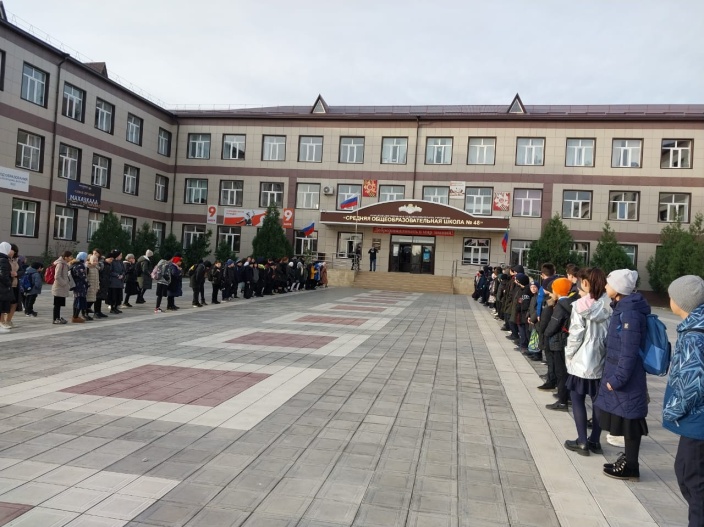 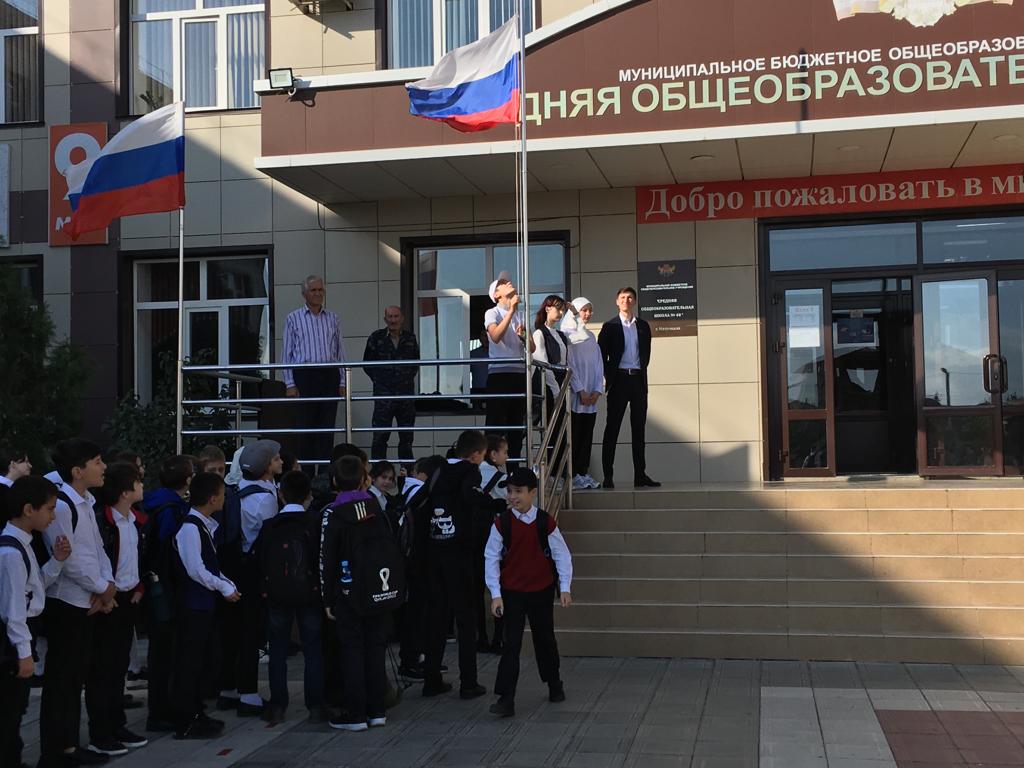 